CURRICULUM - VITAE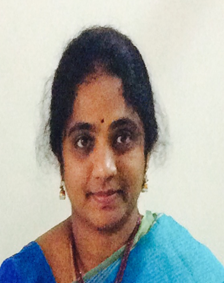                                                        Dr. Y. PRASHANTHIAssistant ProfessorDepartment of Chemistry,Mahatma Gandhi University,Nalgonda, T.S., India.Tel: +91 9010203857E-mail:puttaprashanthi@gmail.comOBJECTIVETo seek a challenging career both in Academic and Research that provides competitive environment and offers an opportunity to learn and develop both in professional and personal life.RESEARCH INTERESTBio-inorganic Chemistry /Material Science/ Biomaterials /SyntheticChemistry.EDUCATIONPh.D. (Chemistry) under the guidance of Prof. Shivaraj, Controller of Examinations, Department of Chemistry, Osmania University, Hyderabad, A.P., India. The thesis entitled as“SYNTHESIS CHARACTERIZATION AND BIOLOGICAL STUDIES OF TRANSITION METAL COMPLEXES OF 3-AMINO-5-METHYL ISOXAZOLE SCHIFF BASES(‘A’).B.Ed. (Bachelor of Education) in Biological Sciences Andhra University, A.P., India. (First Division).M.Sc. (Master of Science) in Chemical Sciences Kakatiya University, A.P., India. (First Division).B.Sc. (Bachelor of Science) Specialization in Botany, Zoology and Chemistry Osmania University, A.P., India. (Distinction). 	RESEARCH & WORK EXPERIENCEPresently, working as an Assistant Professor, Department of Chemistry, Mahatma Gandhi University, Nalgonda A.P., India.(2012-Till date).Worked as a Research Scientist, AISIN-COSMOS-IICT, in Nanoscience and Nanotechnology Division, Hyderabad-500 007. (Japan Colloborated Project),(2011-2012).Worked as a Postdoctoral Research Fellowin NTUST, Taiwan inNanoscience and Nanotechnology, (NSC Sponsored),  (2010-2011). Worked as a Research Associateunder Dr.B.V.Subba Reddy, Scientist-F, in “Indian Institute of Chemical Technology (IICT)”, Organic Division-1, Hyderabad, in the area of Synthetic Organic Chemistry and Nano technology(2008-2010).Five years of Research training under the supervision of Prof. Shivaraj,Department of Chemistry, Osmania University, Hyderabad, A.P., India.(2003-2008)One year collaborative work in synthetic organic chemistry under the guidance of Prof. G. L. David Krupadanam, UGC, Dean of Sciences, Osmania University, Hyderabad, A.P., India.(2002-2003).B.Ed. (Bachelor of Education) in Biological Sciences (2001-2002). Andhra University, A.P., India. (First Division).BRIEF OUTLINE OF WORKResearch Work:In AISIN-COSMOS, workis related to synthesis of organic dyes and their applications in solar energy.  (Japan Collaborated Project).My postdoc research involved, “The synthesis of nanomaterials for biomedial Applications “. (NSC Sponsored Project)As a Research associate in IICT, I was actively involved in developing novel synthetic routes for Honokiol, which is one of the most potent anti-bacterial agents (Colgate-Palmolive sponsored project by USA). Later on, I worked on peptidomimetics for drug delivery by means of self-assembly and also  on synthesis of  biologically active organic  molecules.In my research programme, I worked on Synthesis of Isoxazole Schiff bases by condensation of 3-amino-5-methyl Isoxazole with different substituted heterocyclic aldehydes by conventional, microwave and ultrasonic methods.Characterization, antimicrobial/anticancer and DNA binding studies of Schiff base metal complexes. Along with this, I have been also involved in collaboration with the organic synthesis group.  During this period, I got equipped with the skills of GC, HPLC and also gained knowledge in molecular modeling studies.PROFESSIONAL AND PERSONAL SKILLS    Three  years teaching experience for postgraduate students in the Department of Chemistry,        Osmania University, Hyderbad, A.P., India.(2003-2005)Experience in Synthesis of biologically active Organic molecules and Organic dyes for Solar applications in multi-steps. Expertise in handling air and moisture sensitive reactions.Able to identify experimental problems and resolve them independently.Working knowledge in most of the chemical databases (SciFinder Scholar & MDL Cross Finder) and basics in computers.  Adept in analyzing spectrographic data viz., NMR, IR, UV and Mass spectra.Familiar with chromatographic techniques such as HPLC, GC, TLC and Column chromatography.  Experience in handling UV,FT-IR, Raman, TGA, fluorescence, TEM,SEM and AFM instruments.Capable of performing both independent andcollaborative work. Knowledge in DNA binding studies using absorption, emission spectroscopy and viscosity measurements along with photo cleavage studies.Expertise in microwave reactions.Experience in synthesis of metal nanoparticles.Experience in the synthesis of organic dyes for solar applications.Experience in presenting oral and poster communications at national and international conferences. Administrative Experience:Head of the Department, Dept. of Chemistry & Pharmaceutical Sciences, MGUAs a Director, Placement Cell, MGUAs Coordinator for Training & Placements for UNDP-COIGN DISHA program for the employability of women/girl students.As a District Coordinator for Telangana Academy of Sciences from 2015-Till dateAs a Coordinator for UGC Cell, Mahatma Gandhi University,  Nalgonda from 2013-2016As a Coordinator for College Development  Council, Mahatma Gandhi University, Nalgonda from 2016-2018As a Coordinator for Development Cell, Mahatma Gandhi University,  Nalgonda from 2012-Till date.As an Institutional Coordinator for RUSA, Mahatma Gandhi University,  Nalgonda from 2013-2016.As an IQAC member, MG University, Nalgonda 2013-2016.As a Governing body member, Subject Expert and Selection Committee Member for      various Graduate, Post Graduate & B.Ed Colleges. As an Expert Committee member for Degree, PG & B.Ed Colleges.As an Additional Chief Coordinator for online Spoken Tutorial program offered by IIT Bombay, MHRD, Govt. of India from 2018-Till dateAs a University Coordinator for TASK Academy from2018-Till date.MEMBERSHIP:Associate member in Institute of NanotechnologyMember in Royal Society of Chemistry (under process)General Secretary  in TSS (Telangana Research Association)Associate Fellow in Telangana  Academy of Science (TAS)District Co-ordinator in Telangana  Academy of Science (TAS)PROJECTS  :UGC-START-UP (Completed)  , Industry (International Collaboration)DST(Applied)RESEARCH SUPERVISOR  :Guiding Ph.D students (CSIR-JRF) ; Guiding  DissertationStudents.Workshops/Conferences/Seminars / Placements Organized:1.Coordinator  for One day  “ National Seminar on “Recent Trends in vector Borne Diseases and other controlling measures”in Social Welfare Residential Degree College, Suryapet  on 14th March, 2019 sponsored by TAS, Hyd. 2. Coordinator for one day Seminar  on “Recent advances in Science & Technology” in Nalanda Pharmacy College on 29th March, 2019 sponsored by ISCA, Hyd. Chapter.3. Organized National Science  Day Program in Govt. High School in Balmela Village, Suryapet District on 25th Feb. 2020.4.Organized National  Science  Day Program on “Women in Science”  in MG University  District on 28th Feb. 2020.5. As a convener for one day Seminar on “Advances, Challenges &Opportunities in Pharmaceutical Sciences” on 20th March, 2017 sponsored by Telangana Academy of Sciences, Hyd. In Nalanda Pharmacy College, Nalgonda.6. As a convener for  One Day Symposium on “Innovations in Pharmaceutical Sciences” on 18th June, 2017 in Anurag Pharmacy College, Kodad, Nalgonda District.7. As a convener for One Day Science on “Recent Trends & Innovations in Scientific Research” on 25th January, 2017 in MG University, Nalgonda.8. Organized One day program on “Usage of Generic  Drugs” in Pharmacy College in Bhongir, Nalgonda District on December 20th, 2017.9.Organized A One Day Science Program on “ Opportunities & Challenges in Science & Technology”27th Feb. 2018.10.Organized National Conference on “Challenges and Opportunities in Higher Educational Institutions in MG University, Nalgonda on June 1st, 2016.11.Organized One Day  National Conference on “Challenges and Opportunities in Higher Educational Institutions, on 1st June, 2016 sponsored by RUSA, New Delhi held at Mahatma Gandhi University, Nalgonda as a Convener & Organizing secretary.12. As a Coordinator, Campus Placement Drive  has been conducted for B. Sc, Pharmacy, M.Sc., and Pharma Chemistry students at District level  By MSN Laboratories, Hyderabad on 28th May,  2016. (60 members are selected).13. As a Coordinator, Campus Placement Drive  has been conducted for ITI, Pharmacy, M.Sc and Pharma Chemistry students at District level  By Aurobindo Pharma, Ltd., Hyderabad on 31st  May,  2016. (60 members are selected).14. Four Programmes (Science Awareness Programmes) are planned  under Telanagana Academy of Sciences  in 2016.15. Organized One Day 2ndNational Conference on “Nanoscience & Nanotechnology” on March 29th, 2016 held atMahatma Gandhi University, Nalgonda as a Convener & Organizing secretary.16.Organized one day Seminar in association with RSC, Deccan Section, London with Jaagruthi Degree and PG College, Nalgonda on January,23rd, 2016 on “Chemistry-Key to Success” as a Co-ordinator.17. Organized as An organizing committee member in Three Day National conference on “Virus outbreaks in India” on January 20th-22nd, 2015 at CCMB-IICT, Hyderabad.18. Organized One Day National Conference on “Nanoscience & Nanotechnology” on February 21st, 2014 held atMahatma Gandhi University, Nalgonda as a Convener & Organizing secretary.19.Organized one day seminar in association with RSC, Deccan Section, London with Neelagiri Degree and PG College, Nalgonda on December 5th, 2014 on Advances in Chemical Sciencesas a Co-ordinator.20. Organized one day national seminar sponsored by UGC New Delhi on “Interpersonal Relations at Work Place-Key for Success” on Feb. 7th, 2015 as a Director   & Convener.21.Organized one day symposia on “ Applications in Chemical Sciences”in association with RSC, Deccan Section, Londonwith NG  College, Nalgonda on Feb. 28th, 2015(National Science Day)as a Co-ordinator.22. As a Director, Campus Placement Drive has been conducted for M.Sc and Pharma Chemistry students at District level   By GVK Biosciences, 2015. (15 members are selected)23. As a Director, Campus Placement Drive  has been conducted for M.Sc and Pharma Chemistry students at District level  by Avra Laboratories, 2015. (50 members are selected)24. As a Director, Campus Placement Drive  has been conducted for B. Sc, Pharmacy, M.Sc., and Pharma Chemistry students at District level  By Avra Laboratories, 2015. (112 members are selected).25. As a Coordinator, Campus Placement Drive  has been conducted for B. Sc, Pharmacy, M.Sc and Pharma Chemistry students at District level  by MSN Laboratories, Hyderabad on 28th May,  2016. (60 members are selected).26. As a Coordinator, Campus Placement Drive  has been conducted for ITI, Pharmacy, M.Sc and Pharma Chemistry students at District level  by Aurobindo Pharma, Ltd., Hyderabad on 31st  May,  2016. (60 members are selected).27. As a Coordinator, Campus Placement Drive has been conducted for B. Pharmacy &Pharmacy, M.Sc and Pharma Chemistry students at District level  by Hetero Drugs Pvt., Ltd., Hyderabad on 2nd July,  2016. (60 members are selected).28. As a Coordinator, TAS FDP  will be conducted on 13th July,  2016. (200memebers high school teachers participants).REVIEWER for the following journals:Reviewer for  Journal of Korean Chemical society (JKCS)Reviewer for Journal of Coordination Chemistry(JOC)Reviewer for Journal of Scientific Research (JSR)Reviewer for Journal of Chemical and Pharmaceutical  Research (JOCPR)Reviewer for Energy and Emission Control TechnologiesReviewer for International Journal of Nanomedicine Reviewer for Nanotechnology,Science and Applications.Reviewer for Nanoscience and Nanotechnology Letters.Universal Journal of PharmacyJournal of Pharmaceutical and Scientific Innovation (JPSI)International  Journal of Research in Ayurveda &  Pharmacy (IJRAP)Advances in  Chemical Engineering  and Science Editorial BoardMember for the following Journals : International Journal of Modern Chemistry and Applied Science (IJCAS)(Chief Editor)International  Research Journal Journal of Pharmaceutical and Scientific Innovation (JPSI)Universal Journal of Pharmacy.International Journal of Business Management (Executive Editor)International Journal of  Applied Sciences (Chief Editor)Invited Talks:As a Resource person in the Orientation programme for Govt. Junior Lecturers, in Govt.Jr.College, Nalgonda on Feb. 16th, 2017.Invited Talk in Govt. Degree College for Women on “Chemistry in Daily Life”in 2017-18.As a resource person in Orientation Programme in Social Welfare Degree College for Women, Hyd. in 2016.Invited Talk in Raghavendra Degree College on Recent Trends in Chemical Sciences in 2015.Invited Talk in Nagarjuna Govt. College, Nalgonda on General Chemistry in 2015.(Nov.)RSC program on 28-02-2015 on Symposium on “New Developments in Chemistry”.Invited talk on “Recent Trends in Chemical Sciences” at Raghavendra Degree College, on21st January, 2016.Lecture delivered on “Nanosciene & Nanotechnology” at Govt. Womens’s College, Nalgondaon August 3rd,2015.As  a Guest of Honour& Invited talk for  National Seminar  Conducted by Department of  Chemistry, NG College, Nalognda on  March 7th, 2014  on “Nano Catalysis”. Invited Talk in National Seminar conducted by UGC, Kodad, Govt. Degree College on August, 2014.Invited talk in ThreeDayNational Seminar conducted by Tara Degree College, Sanga Reddy (UGC Sponsored) on “Nanomaterials and Applications” on January 7th-9th, 2015.Science Awareness Programs are conducted at District level for School & College students in Nalgonda District.BOOKS PUBLISHED  :  Synthesis of Transition Metal  Complexes of Isoxazole Schiff Bases (ISBN  No.978-3-659-48788-0).Analytical methods for Pesticide and Formulation Products(ISBN No. 978-3-659-89256-1)A Book Published on“Interpersonal Relations at Work Place- Key For Success” Book Chapter on Nanomaterials (under process)AWARDS : Best Teacher award in Nalgonda District  was awarded in 2018 Received National Citizenship Gold medal Award sponsored by TamilNadu, Registered Society on  May 1st, 2014 for excellence in Research and Social Service.Selected for National Educational Star Award sponsored by The Glorius Organization for Accelerated to Literacy, New Delhi, on June 12th, 2016 For Excellence in Research & Educational services.POSTERS AND ORAL PRESENTATIONS SEMINARS & CONFERENCESOral presentation in International conference in Osmania University, Hyd. On Jan 25th-27th, 2020.Abstract has been accepted for oral presentation  in  International conference in Guntur on Feb. 15th, 2020.Poster Presentation  in   International Conference in “Advances in Chemical Sciences and Technologies” on 23rd-25th, September, 2019, Organized by NIT Warangal.Presented  poster &Oral in Two day National Seminar  on Jan. 29th& 30th, 2019 organized by Tara Degree College, Siddipet.Poster presentation in Two day seminar on NATURE INSPIRED INITIATIVES INCHEMICAL SCIENCES (NIICS-2019, 4th-5th November, 2019.)Accepted  Poster Presentation  in an   International Conference in “Advances in Chemical Sciences and Technologies” on 23rd-25th, September, 2019, Organized by NIT Warangal.Poster presentation in NIT Warangal  in National Science Congress organized by TAS on 28-07-2019.Presentation  has been accepted in Indian Council of Chemists on Dec. 25th, 2019 in Jaipur.Oral presentation in Two Day International Conference  in JNTUH  on 6th& 7th, Nov. 2018.Oral presentation in National Conference in Srinidhi Engineering College, Hyd. on 18thMarch, 2018.Oral presentation in Two Day National Conference in TKR College of Pharmacy, Hyd. On 6th January, 2017.Oral presentation in Two Day National Seminar  in Tara Govt. Degree College, Sangareddy on Jan. 29-30th, 2017.Oral presentation has been accepted NANOSMAT International conference, USA on May 18th-20th, 2016.Oral presentation has been accepted in  International conference, on August 1st -3rd, Canada, 2016.Poster has been accepted in International Conference at NANOs-2016 at Gitam University, Vizag on 14th-17th December, 2015.Poster has been presented at International Conference in Singapore on December 2015.Best poster award in  A Two Day National Conference on “Transpiring Novelty and  hi tech Knowledge in Advanced Research in Pharmaceutical Sciences”-TKRPS-2015 on 29th December, 2015.Oral Presentation in Three day International Conference held on “Biochemistry, Nutrition & Pharmacy in Human Welfare: Recent Trends and future Challenges” on September 3rd-5th, 2015 Osmania University, Hyderabad.Oral presentation in Three day National conference on “Virus outbreks in India” on January 20th-22nd, 2015 at CCMB-IICT, Hyderabad.Paper presented in One day National Seminar organized by UGC Cell, MGU, NalgondaTitled  “Interpersonal relations at work place key for success” on Feb. 7th, 2015.Poster presented in one day national seminar organized by Dept. of Chemistry, MGU, Nalgonda titled “ Emerging trends and Challenges in Chemical Research” on Feb. 14th, 2015.Poster presented in one day national seminar organized by Dept. of Chemistry at Palamur University, Mahaboobnagar on “ New Vistas in Chemistry” on March 11th-12th, 2015.Poster presentation  in  one day symposium organized by RSC on  medical  and  organic chemistry at JNTU  on 26th Dec. 2014.Invited talk on two day National seminar sponsored by UGC in Tara Degree College during January 8th-9th, 2015 on “ Recent and Old trends in Chemical Sciences”.Poster accepted for International conference Singapore, 2014  December14th-17th on Docking studies of Schiff bases.Poster has been presented in International Conference in JNTU on Energy and Environment during Dec. 2014.National conference on Emerging trends  in Geosciences, October 30th and 31st, 2014  Osmania University, Hyderabad.International Conference for Fluoride Chemistry at IICT 3rd-7th Novemeber, 2014 on Hydrogeochemical characterization of  fluoride rich ground water in Nalgonda district. Poster has been accepted  for  the  international  conference  to be held in Canada, Calgary, on  August 11-13, 2014  entitled on  “ Green  synthesis  of   silver nanoparticles  and  its  antibacterial  activity”.Oral has been accepted  for   2nd  International   conference  on Geoscience Education to be held  at  Hyderabad on  September  6-7,  2014. (HCU) Grand challenges in Geosciene research.Poster  has  been  accepted  for  the International  Conference  at   IICT, 2014 (Dr. N. Lingaiah) October 15th, 2014.Oral presentation  for  National  Seminar  held  at Vignan  University, Guntur, 2014.Oral presentation has been accepted for two day national seminar on “Recent Trends in separation processes in pollution control” to be held on July 12-13th, Kodad Govt. Degree College sponsored by UGC, New Delhi.Oral has been accepted for “International Conference on Global Trends in Pure & Applied Chemical Sciences (ICGTCS-2014).” entitled “Influence Of Light Intensity And Metal Ions On The Photoproduction Of Hydrogen By The Purple Non Sulphur Bacterium Rhodobacter Capsulatus Ku002” , to be held on October 3rd-4th, 2014 in Hong kong. Poster  presented  in  two day national seminar on computer stimulations  going to be held in August, 2014 at SV College, Suryapet. (going to present).Oral Presentation  in  three day International  conference  on  JNTU, Hyderabad   in  June 23rd-25th2014.  NDCT 2014 international conference to be held on 23rd - 25th June 2014.Poster presented  in  three day International  conference  on  Nanomaterials in JNTU, Hyderabad   in  June 2014.International Conference on Nano Science & engineering Application (ICONSEA) , Centre for  nano science and  nanotechnology, JNTU, Hyderabad,  26th-28th June,  2014.Poster presented in One day National  conference  on  “Polymers and Nanomaterials” held at IICT on April,  16th, 2014. (going to present).Poster presented in National Conference held at  Sri Ramananda Tirda, College of Pharmacy, Nalgonda, on April 3rd, 2014. Poster presented   in Internanational conference on  “ Embracing the innovations and upgradation of  technologies in Pharmaceutical Sciences”  held  at  Anurag group of Institutions, Ghatkesar, Hyderabad from 27th-29th March, 2014.Organized One Day National conference on “Nanoscience & Nanotechnology”, Mahatma Gandhi University, Nalgonda on February 21st, 2014.Participated in Two day national conference on “Advanced Materials for Energy Applications”, January 31st-1st February, 2014, Dept. of physics, Osmania University, Hyderabad.Poster presentation in International conferenceon “Nano, Bio & Material Sciences”January 8th-10th Nizam College,  Osmania University, Hyderabad, 2014.Participation  in two day national seminar on “Business management  in new era issues and        Challenges” Dec. 6-7, 2013.Poster presentation in  International Conference, IUMRS,  in IISC Bangalore,Dec-16-20th, 2013.Poster presentation in National Conference in Osmania University, Dept. of Biotechnology,           Hyderabad, Dec. 4-6th, 2013.“Recent Trends in Biotechnology”. Poster presentation in A.P. Akademi of Sciences, 14th-16th November, 2013 at University                     of Hyderabad.             48. Participation of  National  Workshop on  “ Instrumentation Techniques for Research                   in  Science and  Technology”  on 9th November, 2013,Guntur, Vignan University.49. Participated in National Workshop on “Modern Instrumental methods of Inorganic chemical       analysis of Engineering Materials “on  22nd – 26th, October,  2013 at Warangal.Participation in  “One day workshop on Biogas and Bio-manure from Poultry litter”, at CSIR-IICT on 24th October 2013.51.Poster presentation in International conference on held on  16th-18th October,  2013 at University of Delhi,  New Delhi.52.Poster Presentation  in International conferenceon “Technologies  for Sustainable Waste Management in  Developing  Countries “  held on 23rd& 24th August, 2013, at Vignan University,  Guntur.53.Full paper accepted in “ National Symposium  on  Emerging   Trends  Advanced          Engineering  materials”  at  Vasavi  Engineering  College,  Hyderabad  on  July 26th-28th,           2013.54.Poster  Presentation  in  “ National Symposium  on  Emerging   Trends  Advanced          Engineering  materials”  at  Vasavi  Engineering  College,  Hyderabad  on  July 26th-28th,          2013.    55. Abstract accepted  in International  Conference  at JNTU,  Ananthapur held on June 20th-23rd,           2013.    56. Poster  presentation  in “National  Conference  on  Physics and Chemistry of Solids”12-13,          April, 2013,  SR & BGNR Govt. Arts & Science College, Khammam,  A.P.,  India.    57.Paper/poster  presentation  in “National  Conference  on  Physics and Chemistry of Solids”        12-13 April, 2013,  SR & BGNR Govt. Arts & Science College, Khammam,  A.P.,  India.    58.. Poster presentationin National Conferenceon 6-7th Oct, 2012. Dept.ofZoology,          Hyderabad. (Best Poster Award).    59.Poster presentation   in  International Conferenceon 26-28th Dec,2012, IICT,  Hyderabad        on  Biosyntehsis,  characterization  and  antimicrobial activity of  silver  nanoparticles  from         stignophyllon  littorale.  60.Full Paper  submitted  to  International  conferenceon 26-28th Dec, 2012,  IICT,        Hyderabad  on  Biosynthesis   and application  of   silver  nanoparticles.   61.Poster presentationon  National  Conference  on26th-28th  Dec, 2012 at  Gujarat,          India. 62.Participated in National Conference conducted  in ‘Catalysis’ at IICT, Feb. 11-13, 2013. 63. Participation in International Workshopon “Novel Nanotechnology and Nanomaterials       for  “Science  for  Human”.   National Taiwan University of Science  and  Technology,     Taipei, Taiwan , 2010. 64.Oral presentation in 96th Indian Science Congress, North Eastern Hill University, Shillong, Meghalaya on 3rd – 7th Jan, 2009.65. Poster presentation in National Conference on “Recent Advances in Chemical        Research”on 6-7th Feb, 2009. Dept.ofChemistry, Osmania University,   Hyderabad, sponsored by CSIR & INSA, New Delhi.   66. Paper presentation has been accepted to the technical program for the New Orleans, 235thACS National Meeting, LA, USA, 2008.67.  Poster presentationin UGC sponsored Conference on “Current Research methods in Chemistry” 17-18th Feb. 2008. Dept.of Chemistry, Osmania  University, Hyderabad, India.68. Poster presentation in First International Conference on “Biotechnology for Sustainable Agriculture and Agroindustry,” 9-11th March, 2006.  PragathiResorts, Hyderabad, India.69.Participation in “Recent Developments in Coordination and Bioinorganic Chemistry” 11th and 12th March- 2005. (Warangal., A.P.,India.)LIST OF PUBLICATIONS:Synthesis, potentiometric and antimicrobial studies on metal complexes of isoxazole Schiff bases. Y Prashanthi, K Kiranmai, NJP SubhashiniSpectrochimica Acta Part A: Molecular and Biomolecular Spectroscopy 70 (1), 30-35, 2008.Iodine catalyzed condensation of isatin with indoles: a facile synthesis of di(indolyl)indolin-2-ones and evaluation of their cytotoxicity. Subba Reddy BV, Rajeswari N, Prashanthi Y. Bioorganic & Medicinal Chemistry Letters 22 (7), 2460-2463, 2012.Y. Prashanthi, K. Kiranmai, Ira, Satish, Vijay kumar, Shivaraj*Spectroscopic Characterization and Biological activity of mixed ligand complexes of Ni(II) with 1,10-phenanthroline and Heterocyclic Schiff bases. Bioinorganic Chemistry and Applications,2012.Synthesis and Characterization of Transition Metal Complexes with Isoxazole Schiff Bases. Y Prashanthi, S Raj, Journal of Scientific Research 2 (1), 114-126, 2010.K.Kiranmai, Y.Prashanthi, N.J.P. Subhashini and Shivaraj* Synthesis,   Characterization and biological activity of some transition metals with Schiff bases derived from 3-amino-5-methyl isoxazole.  Journal of Chemical and Pharmaceutical Research, 2(1),  2010, 375-384.K. Kiranmai, Y.Prashanthi, Vijay Kumar Chityala and Shivaraj*Formation constants and thermodynamic parameters of bivalent metal ion complexes with 3-amino-5-methyl isoxazole Schiff bases and N, N; N, O and O, O donor ligands in solution.J. Chem. Pharm. Res., 2011, 3(5):226-233.Biofabrication of silver nanoparticles using Cuminum cyminum through microwave irradiation. KR Kudle, MR Donda, J Alwala, R Koyyati, V Nagati, R Merugu, Y. Prashanthi, International Journal of Nanomaterials and Biostructures 2 (4), 65-69, 2012. ISSN 2277-3851.Microwave assisted green synthesis of silver nanoparticles using Stigmaphyllon littorale leaves their characterization and anti-microbial activity, KR Kudle, MR Donda, R Merugu, Y Prashanthi, MPP Rudra, International Journal of Nanomaterials and Biostructures 3 (1), 13-16, 2013.Sathish kumar K1, Vijay kumar Chityala1, N.J.P.Subhashini2, Y. Prashanthi3 and Shivaraj1*Synthesis, Characterization, Biological and Cytotoxic studies of Copper(II), Nickel (II) and Zinc(II) Binary Complexes of 3-Amino-5-Methyl Isoxazole Schiff Base. ISRN Inorganic Chemistry, 2013.Bioremediation of waste waters by the anoxygenic photosynthetic bacterium Rhodobacter sphaeroides SMR 009 R Merugu, Y Prashanthi, T Sarojini, N Badgu  International Journal of Research in Environmental Science and Technology 4(1), 16-19, 2014.DNA-Binding and Photocleavage Studies of Cobalt (III) Ethylenediamine Complexes:[Co (en) 2phen] 3+ and [Co (en) 2bpy] 3+ P Nagababu, JNL Latha, Y Prashanthi, S Satyanarayana, J. Chem. Pharm. Res 1, 238-249, 2009.Synthesis of silver nanoparticles using the medicinal plant Allmania nadiflora and evaluation of its anti microbial activities, KR Kudle, MR Donda, Y Prashanthi, R Merugu, MPP Rudra, Int. J. Res. Pharm. sci 4 (4), 504-511, 2013.Spectroscopic characterization and biological activity of mixed ligand complexes of Ni (II) with 1, 10-phenanthroline and heterocyclic schiff basesY Prashanthi, K Kiranmai, Shivaraj*, Bioinorganic chemistry and applications 2012. doi:10.1155/2012/948534.Extract mediated synthesis of Silver nanoparticles from sterculia foetida plant and Evaluation of their antimicrobial activity, KR Kudle, MR Donda, MR Kudle, R Merugu, Y Prashanthi, MPPR Fruit, Nanoscience and Nanotechnology: An International Journal 3 (3), 56-59, 2013.Biogenic synthesis and characterization of silver nanoparticles using Desmostachya bipinnata, S Garimella, KR Kudle, Y Prashanthi, D Balla, KS Preethi, R Merugu, 2014.Fruit (epicarp and endocarp) extract mediated synthesis of silver nanoparticles from Sterculia foetida plant and evaluation of their antimicrobial activity, KR Kudle, MR Donda, R Merugu, Y. Prashanthi, MR Kudle, MPP Rudra, Nanoscience and Nanotechnology: An International Journal 3 (3), 45-48, 2013.Silver Nanoparticles Synthesis, Stabilization and Characterization by Different Concentrations of Acacia senegal (l.) Willd. Extract and Evaluation of their Antibacterial Activity, KR Kudle, MR Kudle, Y Prashanthi, R Merugu, MPP Rudra, International Journal of Pharmacognosy and Phytochemical Research 6, 210-212,2014.Investigation on the Cytotoxicity of Green Synthesis and Characterization of Silver nanoparticles using Justicia adhatoda Leaves on human epitheloid carcinoma cells and evaluation of their antibacterial activity, KR Kudle, MR Donda, R Merugu, Y Prashanthi, MPP Rudra, Int. J. Drug Dev. & Res 6 (1), 0975-9344,,     2014. Phototrophic bacteria mediated synthesis characterization and antibacterial activity of silver nanoparticles. Manisha, Ramchander, Y.Prashanthi, M.P.Pratapa Rudra. DR Manisha, R Merugu, Y Prashanthi, MPP Rudra, 2014. Nanoscience and Nanotechnology: An international journal.2014. ISSN : 2278-1374.An efficient one pot three component synthesis of 4-aryl-6-(3-coumarinyl) pyrimidin-2(1 h)-ones under solvent free conditions, B Prasanna, KP Kumar, N Rakesh, Y Prashanthi, International Journal of Chemical Sciences 10 (4), 1905-1912, 2012.Magnesium Hydrides for Hydrogen Storage: A Mini Review, ARV Babu, N Devunuri, Y Prashanthi, R Merugu, AJRR Teja, Magnesium 6 (7), 3451-3455, 2014.Influence of light intensity and metal ions on the photoproduction of hydrogen by the purple non sulphur bacterium rhodobacter capsulatus ku002, Y Prashanthi, S Garimella, KR Kudle, R Merugu, International Journal of Research in Environmental Science and Technology, ISSN 2249–9695,30th April, 2014.Green synthesis and characterization of silver nanoparticles using Palm Toddy (Borassus flabellifer), R Merugu, S Garimella, KR Kudle, Y Prashanthi, D Balla, KS Preethi, ) Nanoscience and Nanotechnology: An International Journal, ISSN: 2278-1374, 09 May 2014.Effect of light intensity and metal ions on the production of hydrogen by the purple non sulphur bacterium rhodospeudomonas palustris ku003, Y Prashanthi, S Garimella, KR Kudle, R Merugu, . International Journal of Research in Environmental Science and Technology, ISSN 2249–9695, 09 May 2014.Synthesis, Characterization, and Biological and Cytotoxic Studies of Copper (II), Nickel (II), and Zinc (II) Binary Complexes of 3-Amino-5-methyl Isoxazole Schiff Base, K Sathish Kumar, VK Chityala, NJP Subhashini, Y Prashanthi, ISRN Inorganic Chemistry 2013,http://dx.doi.org/10.1155/2013/56208.Ramchander Merugu*1 Karunakar Rao Kudle2 , Swetha Garimella1, Nagesh KumarMedi1 and Y. Prashanthi1, International Journal of Environmental Biology,Factors affecting the defluoridation of water using Fusarium oxysporum bioadsorbent. 2013; 3(1): 12-14.N. Bhasker, Y. Prashanthi, B. V. Subba reddy Piperidine mediated synthesis of new series of prenyloxy chalcones and flavanones as antibacterial agents.Der Pharmacia Lettre, 2015, 7 (1):8-13. N. Bhasker*ab, Y.Prashanthia, B. V. Subba reddya      Piperidine Mediated Synthesis of Hetero Chalcones and 8- substituted-2,5-  dihydro-2-(2-furanyl)-4-(2-thienyl)-1,5- benzothiazepinesas antibacterial agents. Chemical Science Transactions, 2014, 3(1), pp 11-18.Y. Prashanthi, A. Kavita, A.Srinivas, B.Bhaskar, B.V.Subba Reddy*  IICT, Hyderabad. A simple and  efficient  one-pot  synthesis of  α-aminophosphonates  using sulfated    zirconia as a catalyst. 2013, 5(3):288-293.Synthesis of silver nanoparticles using the medicinal plant(Almania nadiflora) and evaluation of its  anti microbial activities. International Journal of Research in Pharmaceutical Sciences, 4(4), 1-8, 2013.N. Bhasker* ab,  Y.  Prashanthia, B. V. Subba reddya      Kinetics and   Mechanism of Oxidation of Chalcones by N-Bromo Acetamide in   Acid Medium.     International journal of Chemical Research.2013,Accepted.T. Sarojini*1,  Y. Prashanthi2, Ramchander Merugu, Synthesis and Characterization of Anderson    type   Hetero poly    Molybdates with trivalent metal ions.  Journal of Inorganic Chemistry. (Accepted).Phototrophic bacteria mediated synthesis characterization and antibacterial activity of silver nanoparticles. Manisha, Ramchander, Y.Prashanthi, M.P.Pratapa Rudra. Nanoscience and Nanotechnology: An international journal.2014. ISSN : 2278-1374.Karunakar Rao K., Manisha R.,  Jahnavi A., Rama K. Veerababu N,  Ramchander M,          Y.Prashanthi2 ,   M.P.Pratap  Rudra1*.Biofabrication of silver nanoparticles using           Cuminum cyminum through microwave  irradiation. International Journal of            nanomaterials   and Biostructures. 2012, 2(4), 65-69.Y.Prashanthi, K.Kiranmai, Satish, Vijay kumar, Shivaraj*Synthesis, Characterization and Biological Evaluation of Heterocyclic Schiff base metal complexes. Spectrocopic Letters (Communicated), 2015.Y. Prashanthi, A. Kavita, A.Srinivas, B.Bhaskar, B.V.Subba Reddy*  IICT, Hyderabad. A simple and facile synthesis of homoallyllic alcohols using catalyst (Communicated to Chinese Chemical Letters ), 2015.Total Synthesis of Stemomide (manuscript under preparation).Synthesis, characterization and Biological Studies of metal complexes of 3-Amino-5-Methyl Isoxazole Schiff Bases. Y. Prashanthi, 2015. (Communicated). Kudle Karunakar Rao,; Y Prashanthi, Ch. Sreelakshmi*, Synthesis, characterization, antibacterial activity and in-vitro cytotoxicity of Dy and Fe doped hydroxyapatite nanomaterials.(Communicated to Materials Science and Engineering C), 2015.Eco-friendly & Phytological Synthesis of Silver Nanoparticles using Coconut fruit Gum (Communicated, 2015)     41.Simultaneous determination of thiophanate-methyl and its metabolite carbendazim in okra          fruit”  *1Tentu. nageswara rao, 1krishnarao, n., 2parameshwar, k. 1karri. apparao and 3Y.          Prashanthi, International Journal of Current ResearchVol. 8, Issue, 06, pp. xxx-xxxx,          June, 201642."Photo catalytic applications of zinc oxide nanorods in dissipation kinetics of chlorimuron        herbicide residues in distinctive pH waters and affirmation of residues by using electrospray       tandem mass spectrometry". Tentu Nageshwar Rao,V. Sridhar, Y. Prashanthi International         Journal of Nanomaterials and Molecular Nanotechnology, 201643.Aquatic toxicity of nanoparticles on aquatic organism - fish.Tentu Nageshwar Rao,      V.  Sridhar, Y. Prashanthi44.Photo catalytic degradation studies of ZnO nanoparticles on Propaquizafop residues in water Y. Prashanthi*1, V.Sridhar1, Tentu. Nageswara Rao246. “ Determination of Metabolites” in International Journal of Current research in2016.47.  New method development and validation for related substances of Granisetron in active pharma     ingredient  by HPLC, Indian Drugs, 2017, Volume 54, Issue No.07, Page No. 52-5948. Determination of Residues by HPLC methodInternational Journal of Curr.Microbiology.App.      Sciences,2016-17.49.Synthesis and Larvicidal activity of Pyrimidine derivatives, Der PharmaChemica, 2017, 9(1) : 68-7450. Synthesis of  CuInS2, Chalcogenide Letters, 2017-1851.Method development and Validation of Lenvatinb Drug, Indo American Journal of Pharmaceutical Sciences, 2017-1852.New High Performance Liquid chromatography Method Development for cleaning  validation      of   Adapalene Active Pharma Ingredient, Asian Journal of Pharmaceutics, 2017, 11(1)53. Determination of Fosetyl Aluminum  fungicide Residues in Garlic using HPLC method, Int.J.Curr.Microbiol.App.Sci. 2017, 6(2) : 231-23854. Hydrochemical characterization and assessment of groundwater quality in Nalgonda District, Journal of  Chemical and Pharmaceutical Sciences, 2017, 2349-855255.Assesment of Ground water quality with reference to Nitrates, Published in Proceedings, 2017.56. Assessment of efficiency of poly herbo mineral tooth  powder in tooth cleaning, World journal of        Pharmacy & Pharmaceutical Sciences, Vol. 6, issue 4, 2171-2188, 201757.  Forced Degradation Study for Tolterodine by HPLC with PDA Detection, Asian Journal of       Pharmaceutical Analysis, 2019/5/1158. Influence of Zinc Oxide Nanoparticles and Char Forming Agent Polymer on Flame Retardancy of Intumescent Flame Retardant Coatings published in Nanomaterials, December, 23, 2019.59. Application of Silica Nanoparticles in the determination of Herbicides in Environmental Water samples using Liquid Chromatography-Mass Spectroscopy in Current Nanoscience, 2020, 16, 1-9 on March 15th, 2020.Waqas*,Tentu. Nageswara Rao, Y. Prashanthi, V.Sridhar in March, 2020. (1.836)60. Novel Synthesis of 4-Benzylidene-2-((1-phenyl-3,4-dihydroisoquinoline-2(1H)-yl)methyl)            oxazol-5(4H)-one Derivatives Using 1,2,3,Tetrahydroisoquinoline and their Antimicrobial Activity, Volume: 17   Issue: 5, Pp: 396-403, Nalla Krishna Rao, Tentu Nageswara Rao, Botsa Parvatamma, Y. Prashanthi and Ravi Kumar Cheedarala*  DOI: 10.2174/1570179417666200415151228Volume 17 , Issue 5 , 2020, Current Organic Synthesis, 2020. 61. Influence of Magnesium Aluminate Nanoparticles on Epoxy-Based Intumescent Flame      Retardation Coating System. Coatings 5th Oct. 2020.62. Biosynthesis of ZnO Nanostructures Using Azadirachta indica Leaf Extract and Their Effect     on Seed Germination and Seedling Growth of Tomato: An Eco-Friendly ApproachJournal of     Nano and optoelectronics Journal,Nov. 2020. Nishat Arshi, Y. Prashanthi, Tentu Nageswara Rao, Faheem    Ahmed, Shalendra Kumar, and Mohammad Oves J. Nanoelectron. Optoelectron. 15, 1412–1422 (2020)63. Asian Journal of Chemistry, Nov. 2020.64. Photo Catalytic Applications of Nanoparticles by K Raghu Babu, Y Prashanthi, et al. | 27        May 202065. A Family of Luminiscent MoFS for sensing Applications      RSC Materials AdvancesY. Prashanthi et.al 2021REFERENCESProf. Shivaraj,Registrar, Palamur University,Dept. of Chemistry,Osmania University,Hyderabad -500007, A.P.,India.Email: shivaraj_sunny@yahoo.co.inProf. K. Veera Reddy,Vice-Chancellor,Dept. of Chemistry,Shathavahana University,Karimnagar, A.P.,India.Email : kadaruvr@gmail.comDr. B V Subba ReddyScientist F,Organic Division -1, Indian Institute of Chemical Technology,Hyderbad-07.Email : basireddy@gmail.com.